В соответствии с п. 9.2.11 Устава Ассоциации СРО «Нефтегазизыскания-Альянс»ПРИКАЗЫВАЮ:Внести следующие изменения в реестр членов Ассоциации СРО «Нефтегазизыскания-Альянс» и направить соответствующие сведения для их отражения в Едином реестре сведений о членах саморегулируемых организаций и их обязательствах:1. В отношении члена Ассоциации АО «МТУ Сатурн», ИНН 7718047248, №384 в реестре членов Ассоциации, внести следующие сведения:2. В отношении члена Ассоциации АО «СИТРОНИКС АЙ ТИ», ИНН 7703282175, №504 в реестре членов Ассоциации, внести следующие сведения:3. В отношении члена Ассоциации ООО «Девелика проект», ИНН 7706456969, №541 в реестре членов Ассоциации, внести следующие сведения: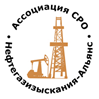 Ассоциация саморегулируемая организация «Объединение изыскателей для проектирования и строительства объектов топливно-энергетического комплекса «Нефтегазизыскания-Альянс»Ассоциация саморегулируемая организация «Объединение изыскателей для проектирования и строительства объектов топливно-энергетического комплекса «Нефтегазизыскания-Альянс»Российская Федерация, 107045, Москва, Ананьевский переулок, д.5, стр.3; тел.: +7 495 608 32 75 www.np-ngia.ru info@np-ngia.ruРоссийская Федерация, 107045, Москва, Ананьевский переулок, д.5, стр.3; тел.: +7 495 608 32 75 www.np-ngia.ru info@np-ngia.ruРоссийская Федерация, 107045, Москва, Ананьевский переулок, д.5, стр.3; тел.: +7 495 608 32 75 www.np-ngia.ru info@np-ngia.ruГенеральный директорПРИКАЗГенеральный директорПРИКАЗГенеральный директорПРИКАЗ14.11.202314.11.2023№ 324-ВИО внесении измененийО внесении изменений№Категория сведенийСведенияФамилия, имя, отчество лица, осуществляющего функции единоличного исполнительного органа юридического лица, и (или) руководителя коллегиального исполнительного органа юридического лицаГенеральный директор Марухин Алексей Валерьевич№Категория сведенийСведенияПолное наименование юридического лицаАкционерное общество «СИТРОНИКС АЙ ТИ»Сокращенное наименование юридического лицаАО «СИТРОНИКС АЙ ТИ»№Категория сведенийСведенияПолное наименование юридического лицаОбщество с ограниченной ответственностью«Девелика проект»Сокращенное наименование юридического лицаООО «Девелика проект»Генеральный директорА.А. Ходус